Present and future potential habitat distribution of Carcharhinus falciformis and Canthidermis maculata by-catch species in the tropical tuna purse-seine fishery under climate changeNEREA LEZAMA-OCHOA1*, HILARIO MURUA1, GUILLEM CHUST1, EMIEL VAN LOON2, JON RUIZ1, MARTIN HALL3, PIERRE CHAVANCE4, ALICIA DELGADO DE MOLINA5, ERNESTO VILLARINO1*Corresponding Author: tel: (+34) 679342974; e-mail: nlezamaochoa@gmail.com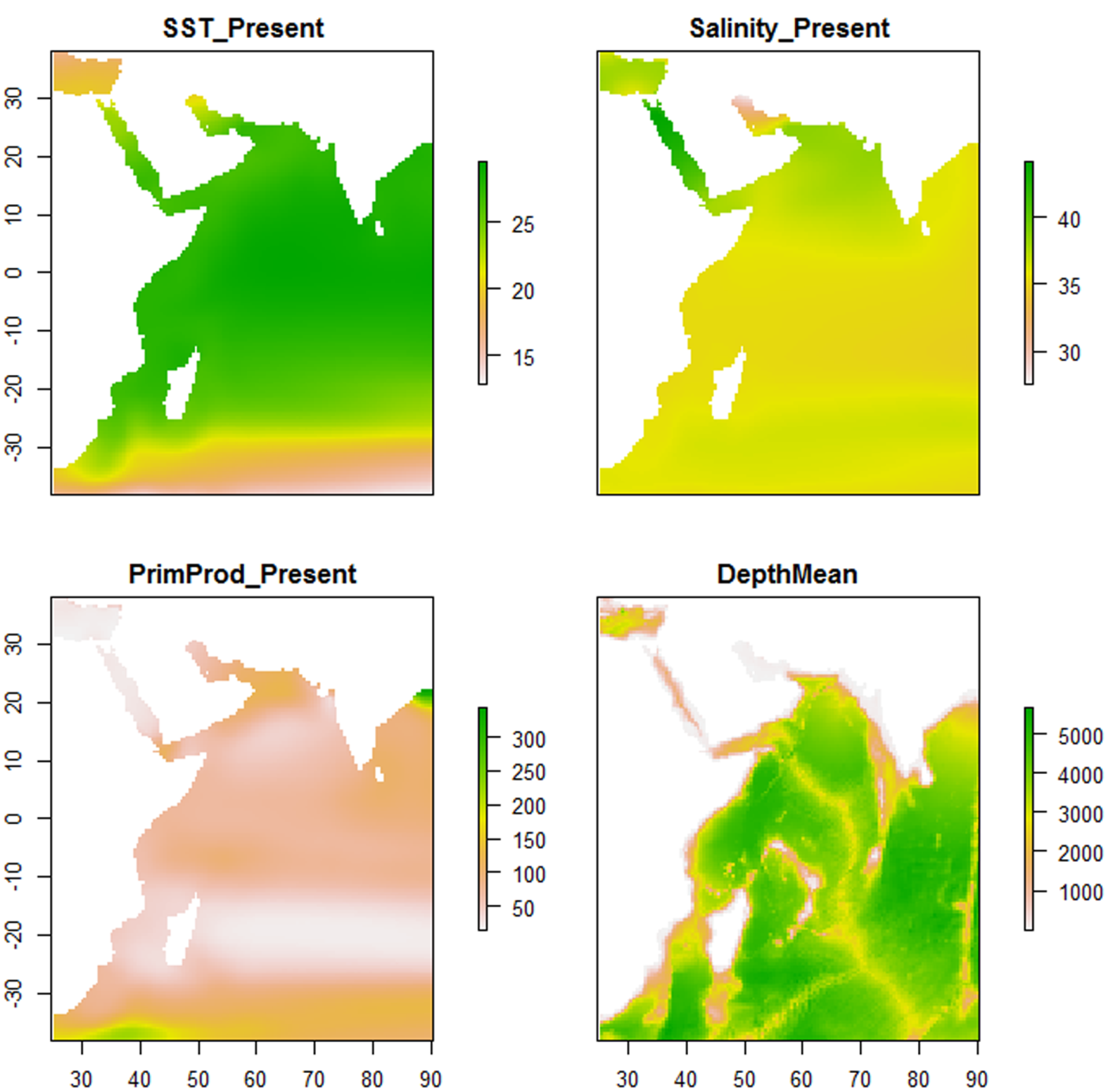 Supplementary material Figure 2a. Environmental variables in the Western Indian Ocean: Sea surface temperature (SST), Salinity, Primary Production (PrimProd) and Depth Mean.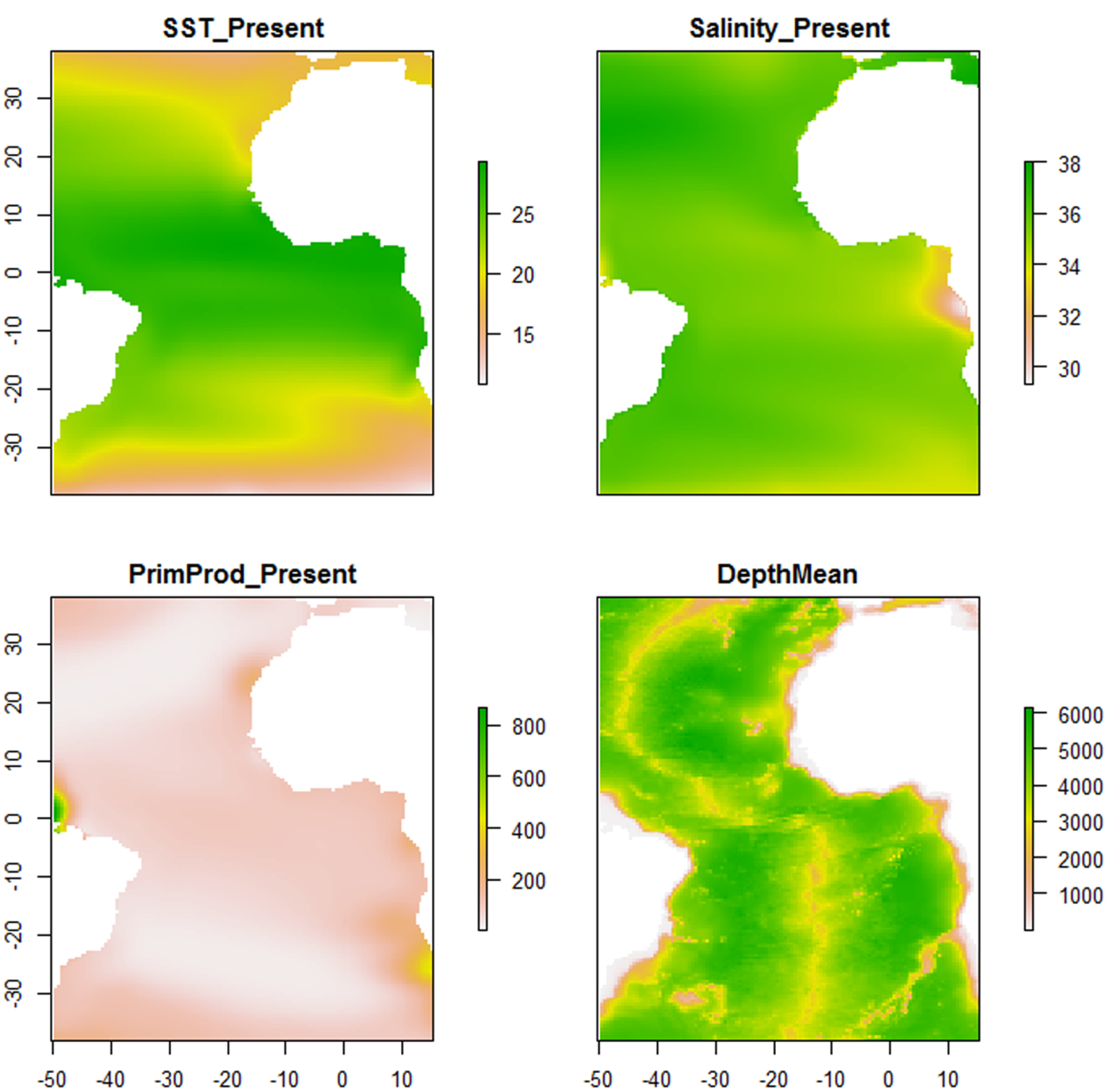 Supplementary material Figure 2b. Environmental variables in the Eastern Atlantic Ocean: Sea surface temperature (SST), Salinity, Primary Production (PrimProd) and Depth Mean.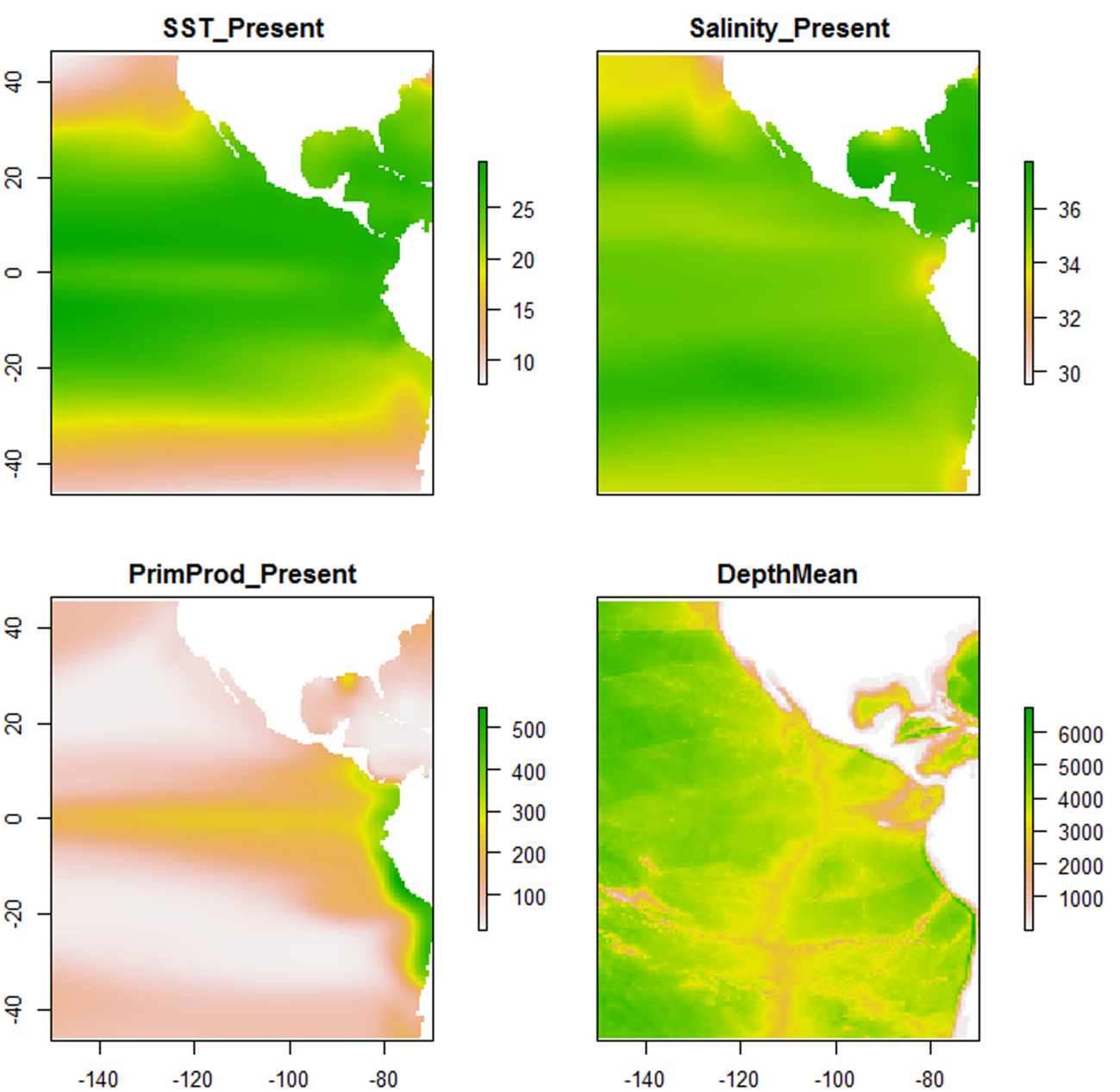 Supplementary material Figure 2c. Environmental variables in the Eastern Pacific Ocean: Sea surface temperature (SST), Salinity, Primary Production (PrimProd) and Depth Mean.